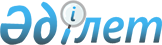 О предоставлении в 2018 году подъемного пособия и бюджетного кредита на приобретение или строительство жилья специалистам в области здравоохранения, образования, социального обеспечения, культуры, спорта и агропромышленного комплекса, прибывшим для работы и проживания в сельские населенные пункты города Кентау
					
			С истёкшим сроком
			
			
		
					Решение Кентауского городского маслихата Южно-Казахстанской области от 10 апреля 2018 года № 154. Зарегистрировано Департаментом юстиции Южно-Казахстанской области 25 апреля 2018 года № 4569. Прекращено действие в связи с истечением срока
      В соответствии с подпунктом 15) пункта 1 статьи 6, Закона Республики Казахстан от 23 января 2001 года "О местном государственном управлении и самоуправлении в Республике Казахстан", постановлением Правительства Республики Казахстан от 18 февраля 2009 года "Об определении размеров предоставления мер социальной поддержки специалистам в области здравоохранения, образования, социального обеспечения, культуры, спорта и агропромышленного комплекса, прибывшим для работы и проживания в сельские населенные пункты", пунктом 4 Правил предоставления мер социальной поддержки специалистам в области здравоохранения, образования, социального обеспечения, культуры, спорта и агропромышленного комплекса, прибывшим для работы и проживания в сельские населенные пункты, утвержденных приказом Министра национальной экономики Республики Казахстан от 6 ноября 2014 года № 72, зарегистрированного в Реестре государственной регистрации нормативных правовых актов за № 9946 и заявлением акима города от 27 марта 2018 года № 1-01-21/2451, Кентауский городской маслихат РЕШИЛ:
      1. С учетом потребности в специалистах в области здравоохранения, образования, социального обеспечения, культуры, спорта и агропромышленного комплекса, прибывшим для работы и проживания в сельские населенные пункты города Кентау предоставить в 2018 году подъемное пособие и бюджетный кредит на приобретение или строительство жилья.
      2. Государственному учреждению "Аппарат Кентауского городского маслихата" в установленном законодательством Республики Казахстан порядке обеспечить:
      1) государственную регистрацию настоящего решения в территориальном органе юстиции;
      2) в течение десяти календарных дней со дня государственной регистрации настоящего решения маслихата направление его копии в бумажном и электронном виде на казахском и русском языках в Республиканское государственное предприятие не праве хозяйственного ведения "Республиканский центр правовой информации" для официального опубликования и включения в эталонный контрольный банк нормативных правовых актов Республики Казахстан;
      3) в течение десяти календарных дней со дня государственной регистрации настоящего решения направление его копии на официальное опубликование в периодические печатные издания, распространяемых на территрии города Кентау;
      4) размещение настоящего решение на интернет-ресурсе Кентауского городского маслихата после его официального опубликования.
      3. Настоящее решение вводится в действие по истечении десяти календарных дней после дня его первого официального опубликования.
					© 2012. РГП на ПХВ «Институт законодательства и правовой информации Республики Казахстан» Министерства юстиции Республики Казахстан
				
      Председатель сессии

      городского маслихата

Д. Серикбаев
